АДМИНИСТРАЦИЯ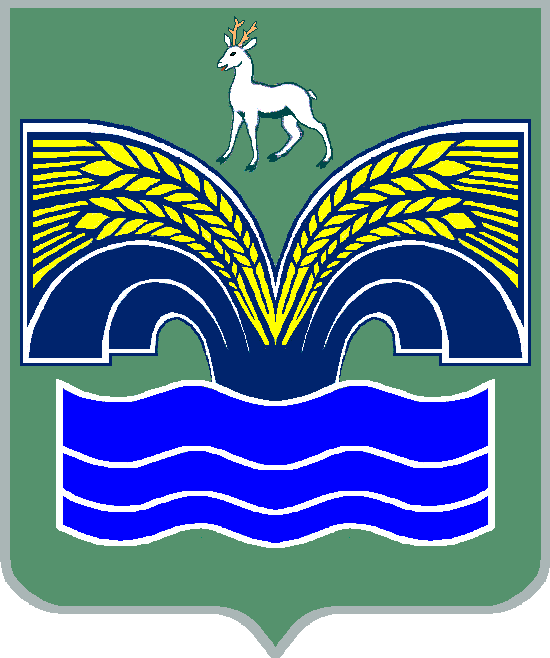 СЕЛЬСКОГО ПОСЕЛЕНИЯ НОВЫЙ БУЯН МУНИЦИПАЛЬНОГО РАЙОНА КРАСНОЯРСКИЙСАМАРСКОЙ ОБЛАСТИПРОЕКТПОСТАНОВЛЕНИЕот __ апреля 2023 года № ______О внесении изменений в постановление администрации сельского поселения Новый Буян муниципального района Красноярский Самарской области от 26.08.2019 № 50 «Об утверждении Правил определения требований к закупаемым Администрацией сельского поселения Новый Буян отдельным видам товаров, работ, услуг (в том числе предельных цен товаров, работ, услуг)» В соответствии с пунктом 3 части 4 статьи 36 Федерального закона от 06.10.2003 № 131-ФЗ «Об общих принципах организации местного самоуправления в Российской Федерации», статьей 19 Федерального закона от 05.04.2013 № 44-ФЗ «О контрактной системе в сфере закупок товаров, работ, услуг для обеспечения государственных и муниципальных нужд», постановлением Правительства Самарской области от 30.01.2023  № 61 «О внесении изменений в постановление Правительства Самарской области от 29.12.2015 № 895 «Об определении требований к закупаемым государственными органами Самарской области, органами управления территориальными государственными внебюджетными фондами и подведомственными им казенными и бюджетными учреждениями, унитарными предприятиями Самарской области отдельным видам товаров, работ, услуг (в том числе предельных цен товаров, работ, услуг)», Устава сельского поселения Новый Буян муниципального района Красноярский Самарской области, принятого решением Собрания представителей сельского поселения Новый Буян муниципального района Красноярский Самарской области от 13.07.2015 № 22, Администрация сельского поселения Новый Буян муниципального района Красноярский Самарской области   ПОСТАНОВЛЯЕТ:1. Внести в постановление администрации муниципального района Красноярский Самарской области от 26.08.2019 № 50 «Об утверждении Правил определения требований к закупаемым Администрацией сельского поселения Новый Буян, отдельным видам товаров, работ, услуг (в том числе предельных цен товаров, работ, услуг)» (далее-Постановление) следующие изменения:1.1. В Правилах определения требований к закупаемым Администрацией сельского поселения Новый Буян муниципального района Красноярский Самарской области отдельным видам товаров, работ, услуг (в том числе предельных цен товаров, работ, услуг), утвержденных Постановлением (далее-Правила):в названии Правил слова «сельского поселения Новый Буян» заменить словами «сельского поселения Новый Буян муниципального района Красноярский Самарской области»;1.2. Приложение 2 к Правилам изложить в редакции согласно приложению к настоящему постановлению.2. Настоящее постановление опубликовать в газете «Красноярский вестник» и разместить в Единой информационной системе в сфере закупок в сети Интернет.3. Настоящее постановление вступает в силу со дня его официального опубликования.Глава сельского поселения Новый Буян муниципального районаКрасноярский Самарской области                                         Е.Г. Тихонова ПРИЛОЖЕНИЕ   
к постановлению  администрации сельского поселения Новый Буян муниципального района Красноярский Самарской области                                                                                                                                                           от _____________   № ____                                                                                                                                                                                                                                                                                               " ПРИЛОЖЕНИЕ  2
к Правилам определения требований к закупаемым Администрацией сельского поселения Новый Буян муниципального района Красноярский Самарской области отдельным видам товаров, работ, услуг (в том числе предельных цен  товаров, работ, услуг)ПРИЛОЖЕНИЕ   
к постановлению  администрации сельского поселения Новый Буян муниципального района Красноярский Самарской области                                                                                                                                                           от _____________   № ____                                                                                                                                                                                                                                                                                               " ПРИЛОЖЕНИЕ  2
к Правилам определения требований к закупаемым Администрацией сельского поселения Новый Буян муниципального района Красноярский Самарской области отдельным видам товаров, работ, услуг (в том числе предельных цен  товаров, работ, услуг)ПРИЛОЖЕНИЕ   
к постановлению  администрации сельского поселения Новый Буян муниципального района Красноярский Самарской области                                                                                                                                                           от _____________   № ____                                                                                                                                                                                                                                                                                               " ПРИЛОЖЕНИЕ  2
к Правилам определения требований к закупаемым Администрацией сельского поселения Новый Буян муниципального района Красноярский Самарской области отдельным видам товаров, работ, услуг (в том числе предельных цен  товаров, работ, услуг)ПРИЛОЖЕНИЕ   
к постановлению  администрации сельского поселения Новый Буян муниципального района Красноярский Самарской области                                                                                                                                                           от _____________   № ____                                                                                                                                                                                                                                                                                               " ПРИЛОЖЕНИЕ  2
к Правилам определения требований к закупаемым Администрацией сельского поселения Новый Буян муниципального района Красноярский Самарской области отдельным видам товаров, работ, услуг (в том числе предельных цен  товаров, работ, услуг)ПРИЛОЖЕНИЕ   
к постановлению  администрации сельского поселения Новый Буян муниципального района Красноярский Самарской области                                                                                                                                                           от _____________   № ____                                                                                                                                                                                                                                                                                               " ПРИЛОЖЕНИЕ  2
к Правилам определения требований к закупаемым Администрацией сельского поселения Новый Буян муниципального района Красноярский Самарской области отдельным видам товаров, работ, услуг (в том числе предельных цен  товаров, работ, услуг)ПРИЛОЖЕНИЕ   
к постановлению  администрации сельского поселения Новый Буян муниципального района Красноярский Самарской области                                                                                                                                                           от _____________   № ____                                                                                                                                                                                                                                                                                               " ПРИЛОЖЕНИЕ  2
к Правилам определения требований к закупаемым Администрацией сельского поселения Новый Буян муниципального района Красноярский Самарской области отдельным видам товаров, работ, услуг (в том числе предельных цен  товаров, работ, услуг)ПРИЛОЖЕНИЕ   
к постановлению  администрации сельского поселения Новый Буян муниципального района Красноярский Самарской области                                                                                                                                                           от _____________   № ____                                                                                                                                                                                                                                                                                               " ПРИЛОЖЕНИЕ  2
к Правилам определения требований к закупаемым Администрацией сельского поселения Новый Буян муниципального района Красноярский Самарской области отдельным видам товаров, работ, услуг (в том числе предельных цен  товаров, работ, услуг)ПРИЛОЖЕНИЕ   
к постановлению  администрации сельского поселения Новый Буян муниципального района Красноярский Самарской области                                                                                                                                                           от _____________   № ____                                                                                                                                                                                                                                                                                               " ПРИЛОЖЕНИЕ  2
к Правилам определения требований к закупаемым Администрацией сельского поселения Новый Буян муниципального района Красноярский Самарской области отдельным видам товаров, работ, услуг (в том числе предельных цен  товаров, работ, услуг)ПРИЛОЖЕНИЕ   
к постановлению  администрации сельского поселения Новый Буян муниципального района Красноярский Самарской области                                                                                                                                                           от _____________   № ____                                                                                                                                                                                                                                                                                               " ПРИЛОЖЕНИЕ  2
к Правилам определения требований к закупаемым Администрацией сельского поселения Новый Буян муниципального района Красноярский Самарской области отдельным видам товаров, работ, услуг (в том числе предельных цен  товаров, работ, услуг)Обязательный перечень Обязательный перечень Обязательный перечень Обязательный перечень Обязательный перечень Обязательный перечень Обязательный перечень Обязательный перечень Обязательный перечень Обязательный перечень Обязательный перечень Обязательный перечень Обязательный перечень Обязательный перечень Обязательный перечень Обязательный перечень Обязательный перечень Обязательный перечень Обязательный перечень Обязательный перечень Обязательный перечень Обязательный перечень Обязательный перечень Обязательный перечень Обязательный перечень отдельных видов товаров, работ, услуг, в отношении которых определяются требования к потребительским свойствам (в том числе качеству) отдельных видов товаров, работ, услуг, в отношении которых определяются требования к потребительским свойствам (в том числе качеству) отдельных видов товаров, работ, услуг, в отношении которых определяются требования к потребительским свойствам (в том числе качеству) отдельных видов товаров, работ, услуг, в отношении которых определяются требования к потребительским свойствам (в том числе качеству) отдельных видов товаров, работ, услуг, в отношении которых определяются требования к потребительским свойствам (в том числе качеству) отдельных видов товаров, работ, услуг, в отношении которых определяются требования к потребительским свойствам (в том числе качеству) отдельных видов товаров, работ, услуг, в отношении которых определяются требования к потребительским свойствам (в том числе качеству) отдельных видов товаров, работ, услуг, в отношении которых определяются требования к потребительским свойствам (в том числе качеству) отдельных видов товаров, работ, услуг, в отношении которых определяются требования к потребительским свойствам (в том числе качеству) отдельных видов товаров, работ, услуг, в отношении которых определяются требования к потребительским свойствам (в том числе качеству) отдельных видов товаров, работ, услуг, в отношении которых определяются требования к потребительским свойствам (в том числе качеству) отдельных видов товаров, работ, услуг, в отношении которых определяются требования к потребительским свойствам (в том числе качеству) отдельных видов товаров, работ, услуг, в отношении которых определяются требования к потребительским свойствам (в том числе качеству) отдельных видов товаров, работ, услуг, в отношении которых определяются требования к потребительским свойствам (в том числе качеству) отдельных видов товаров, работ, услуг, в отношении которых определяются требования к потребительским свойствам (в том числе качеству) отдельных видов товаров, работ, услуг, в отношении которых определяются требования к потребительским свойствам (в том числе качеству) отдельных видов товаров, работ, услуг, в отношении которых определяются требования к потребительским свойствам (в том числе качеству) отдельных видов товаров, работ, услуг, в отношении которых определяются требования к потребительским свойствам (в том числе качеству) отдельных видов товаров, работ, услуг, в отношении которых определяются требования к потребительским свойствам (в том числе качеству) отдельных видов товаров, работ, услуг, в отношении которых определяются требования к потребительским свойствам (в том числе качеству) отдельных видов товаров, работ, услуг, в отношении которых определяются требования к потребительским свойствам (в том числе качеству) отдельных видов товаров, работ, услуг, в отношении которых определяются требования к потребительским свойствам (в том числе качеству) отдельных видов товаров, работ, услуг, в отношении которых определяются требования к потребительским свойствам (в том числе качеству) отдельных видов товаров, работ, услуг, в отношении которых определяются требования к потребительским свойствам (в том числе качеству) отдельных видов товаров, работ, услуг, в отношении которых определяются требования к потребительским свойствам (в том числе качеству) и иным характеристикам (в том числе предельные цены товаров, работ, услуг)и иным характеристикам (в том числе предельные цены товаров, работ, услуг)и иным характеристикам (в том числе предельные цены товаров, работ, услуг)и иным характеристикам (в том числе предельные цены товаров, работ, услуг)и иным характеристикам (в том числе предельные цены товаров, работ, услуг)и иным характеристикам (в том числе предельные цены товаров, работ, услуг)и иным характеристикам (в том числе предельные цены товаров, работ, услуг)и иным характеристикам (в том числе предельные цены товаров, работ, услуг)и иным характеристикам (в том числе предельные цены товаров, работ, услуг)и иным характеристикам (в том числе предельные цены товаров, работ, услуг)и иным характеристикам (в том числе предельные цены товаров, работ, услуг)и иным характеристикам (в том числе предельные цены товаров, работ, услуг)и иным характеристикам (в том числе предельные цены товаров, работ, услуг)и иным характеристикам (в том числе предельные цены товаров, работ, услуг)и иным характеристикам (в том числе предельные цены товаров, работ, услуг)и иным характеристикам (в том числе предельные цены товаров, работ, услуг)и иным характеристикам (в том числе предельные цены товаров, работ, услуг)и иным характеристикам (в том числе предельные цены товаров, работ, услуг)и иным характеристикам (в том числе предельные цены товаров, работ, услуг)и иным характеристикам (в том числе предельные цены товаров, работ, услуг)и иным характеристикам (в том числе предельные цены товаров, работ, услуг)и иным характеристикам (в том числе предельные цены товаров, работ, услуг)и иным характеристикам (в том числе предельные цены товаров, работ, услуг)и иным характеристикам (в том числе предельные цены товаров, работ, услуг)и иным характеристикам (в том числе предельные цены товаров, работ, услуг)№ п/пКод по ОКПДНаименование отдельного вида товаров, работ, услугНаименование отдельного вида товаров, работ, услугТребования к потребительским свойствам (в том числе качеству) и иным характеристикам (в том числе предельные цены) отдельных видов товаров, работ, услугТребования к потребительским свойствам (в том числе качеству) и иным характеристикам (в том числе предельные цены) отдельных видов товаров, работ, услугТребования к потребительским свойствам (в том числе качеству) и иным характеристикам (в том числе предельные цены) отдельных видов товаров, работ, услугТребования к потребительским свойствам (в том числе качеству) и иным характеристикам (в том числе предельные цены) отдельных видов товаров, работ, услугТребования к потребительским свойствам (в том числе качеству) и иным характеристикам (в том числе предельные цены) отдельных видов товаров, работ, услугТребования к потребительским свойствам (в том числе качеству) и иным характеристикам (в том числе предельные цены) отдельных видов товаров, работ, услугТребования к потребительским свойствам (в том числе качеству) и иным характеристикам (в том числе предельные цены) отдельных видов товаров, работ, услугТребования к потребительским свойствам (в том числе качеству) и иным характеристикам (в том числе предельные цены) отдельных видов товаров, работ, услугТребования к потребительским свойствам (в том числе качеству) и иным характеристикам (в том числе предельные цены) отдельных видов товаров, работ, услугТребования к потребительским свойствам (в том числе качеству) и иным характеристикам (в том числе предельные цены) отдельных видов товаров, работ, услугТребования к потребительским свойствам (в том числе качеству) и иным характеристикам (в том числе предельные цены) отдельных видов товаров, работ, услугТребования к потребительским свойствам (в том числе качеству) и иным характеристикам (в том числе предельные цены) отдельных видов товаров, работ, услугТребования к потребительским свойствам (в том числе качеству) и иным характеристикам (в том числе предельные цены) отдельных видов товаров, работ, услугТребования к потребительским свойствам (в том числе качеству) и иным характеристикам (в том числе предельные цены) отдельных видов товаров, работ, услугТребования к потребительским свойствам (в том числе качеству) и иным характеристикам (в том числе предельные цены) отдельных видов товаров, работ, услугТребования к потребительским свойствам (в том числе качеству) и иным характеристикам (в том числе предельные цены) отдельных видов товаров, работ, услугТребования к потребительским свойствам (в том числе качеству) и иным характеристикам (в том числе предельные цены) отдельных видов товаров, работ, услугТребования к потребительским свойствам (в том числе качеству) и иным характеристикам (в том числе предельные цены) отдельных видов товаров, работ, услугТребования к потребительским свойствам (в том числе качеству) и иным характеристикам (в том числе предельные цены) отдельных видов товаров, работ, услугТребования к потребительским свойствам (в том числе качеству) и иным характеристикам (в том числе предельные цены) отдельных видов товаров, работ, услугТребования к потребительским свойствам (в том числе качеству) и иным характеристикам (в том числе предельные цены) отдельных видов товаров, работ, услуг№ п/пКод по ОКПДНаименование отдельного вида товаров, работ, услугНаименование отдельного вида товаров, работ, услугХарактеристикаХарактеристикаХарактеристикаЕдиница измеренияЕдиница измеренияЕдиница измеренияДолжности муниципальной службы Администрации сельского поселения Новый Буян муниципального района Красноярский Самарской области  Должности муниципальной службы Администрации сельского поселения Новый Буян муниципального района Красноярский Самарской области  Должности муниципальной службы Администрации сельского поселения Новый Буян муниципального района Красноярский Самарской области  Должности муниципальной службы Администрации сельского поселения Новый Буян муниципального района Красноярский Самарской области  Должности муниципальной службы Администрации сельского поселения Новый Буян муниципального района Красноярский Самарской области  Должности муниципальной службы Администрации сельского поселения Новый Буян муниципального района Красноярский Самарской области  Должности муниципальной службы Администрации сельского поселения Новый Буян муниципального района Красноярский Самарской области  Должности, не относящиеся к  должностям муниципальной  службыДолжности, не относящиеся к  должностям муниципальной  службыДолжности, не относящиеся к  должностям муниципальной  службыДолжности, не относящиеся к  должностям муниципальной  службыДолжности, не относящиеся к  должностям муниципальной  службыДолжности, не относящиеся к  должностям муниципальной  службыДолжности, не относящиеся к  должностям муниципальной  службыДолжности, не относящиеся к  должностям муниципальной  службы№ п/пКод по ОКПДНаименование отдельного вида товаров, работ, услугНаименование отдельного вида товаров, работ, услугХарактеристикаХарактеристикаХарактеристикаКод по ОКЕИНаимено-ваниеНаимено-ваниеМуниципальная служба Администрации сельского поселения Новый Буян муниципального района Красноярский Самарской области  Муниципальная служба Администрации сельского поселения Новый Буян муниципального района Красноярский Самарской области  Муниципальная служба Администрации сельского поселения Новый Буян муниципального района Красноярский Самарской области  Муниципальная служба Администрации сельского поселения Новый Буян муниципального района Красноярский Самарской области  Муниципальная служба Администрации сельского поселения Новый Буян муниципального района Красноярский Самарской области  Муниципальная служба Администрации сельского поселения Новый Буян муниципального района Красноярский Самарской области  Муниципальная служба Администрации сельского поселения Новый Буян муниципального района Красноярский Самарской области  Категория «руководи-тели»Категория «руководи-тели»Категория «руководи-тели»Категория «специали-сты»Категория «специали-сты»Категория «специали-сты»Категория «обеспечивающие специалисты»Категория «обеспечивающие специалисты»№ п/пКод по ОКПДНаименование отдельного вида товаров, работ, услугНаименование отдельного вида товаров, работ, услугХарактеристикаХарактеристикаХарактеристикаКод по ОКЕИНаимено-ваниеНаимено-ваниеВысшие должности муниципальной службыГлавные должности муниципальной службыВедущие должности муниципальной службыВедущие должности муниципальной службыСтаршие должности муниципальной службыСтаршие должности муниципальной службыМладшие должности муниципальной службыКатегория «руководи-тели»Категория «руководи-тели»Категория «руководи-тели»Категория «специали-сты»Категория «специали-сты»Категория «специали-сты»Категория «обеспечивающие специалисты»Категория «обеспечивающие специалисты»№ п/пКод по ОКПДНаименование отдельного вида товаров, работ, услугНаименование отдельного вида товаров, работ, услугХарактеристикаХарактеристикаХарактеристикаКод по ОКЕИНаимено-ваниеНаимено-ваниеВысшие должности муниципальной службыГлавные должности муниципальной службыВедущие должности муниципальной службыВедущие должности муниципальной службыСтаршие должности муниципальной службыСтаршие должности муниципальной службыМладшие должности муниципальной службыКатегория «руководи-тели»Категория «руководи-тели»Категория «руководи-тели»Категория «специали-сты»Категория «специали-сты»Категория «специали-сты»Категория «обеспечивающие специалисты»Категория «обеспечивающие специалисты»117.12.2014Бумага прочая и картон для графических целейБумага прочая и картон для графических целейФормат A4, количество листов в пачке 500 (шт.), масса бумаги площадью 1 м2, г: 80, белая, марка бумаги (А, В, С), предельная ценаФормат A4, количество листов в пачке 500 (шт.), масса бумаги площадью 1 м2, г: 80, белая, марка бумаги (А, В, С), предельная ценаФормат A4, количество листов в пачке 500 (шт.), масса бумаги площадью 1 м2, г: 80, белая, марка бумаги (А, В, С), предельная цена383рублейрублейне более 473не более 473не более 473не более 473не более 473не более 473не более 473не более 473не более 473не более 473не более 473не более 473не более 473не более 473не более 473117.12.2014Бумага прочая и картон для графических целейБумага прочая и картон для графических целейБумага писчая, формат A4, упаковка 250 л., плотность 65 г/м2, белая, белизна не менее 132% CIE, предельная ценаБумага писчая, формат A4, упаковка 250 л., плотность 65 г/м2, белая, белизна не менее 132% CIE, предельная ценаБумага писчая, формат A4, упаковка 250 л., плотность 65 г/м2, белая, белизна не менее 132% CIE, предельная ценане более 100не более 100не более 100не более 100не более 100не более 100не более 100не более 100не более 100не более 100не более 100не более 100не более 100не более 100не более 100117.12.2014Бумага прочая и картон для графических целейБумага прочая и картон для графических целейБумага писчая, формат A4, упаковка 500 л., плотность 65 г/м2, белая, белизна не менее 132% CIE, предельная ценаБумага писчая, формат A4, упаковка 500 л., плотность 65 г/м2, белая, белизна не менее 132% CIE, предельная ценаБумага писчая, формат A4, упаковка 500 л., плотность 65 г/м2, белая, белизна не менее 132% CIE, предельная ценане более 170не более 170не более 170не более 170не более 170не более 170не более 170не более 170не более 170не более 170не более 170не более 170не более 170не более 170не более 170117.12.2014Бумага прочая и картон для графических целейБумага прочая и картон для графических целейФормат A4, количество листов в пачке 250 (шт.), масса бумаги площадью 1 м2, г: 120, предельная ценаФормат A4, количество листов в пачке 250 (шт.), масса бумаги площадью 1 м2, г: 120, предельная ценаФормат A4, количество листов в пачке 250 (шт.), масса бумаги площадью 1 м2, г: 120, предельная цена-------не более 370не более 370не более 370-----117.12.2014Бумага прочая и картон для графических целейБумага прочая и картон для графических целейФормат A4, количество листов в пачке 250 (шт.), масса бумаги площадью 1 м2, г: 160, предельная ценаФормат A4, количество листов в пачке 250 (шт.), масса бумаги площадью 1 м2, г: 160, предельная ценаФормат A4, количество листов в пачке 250 (шт.), масса бумаги площадью 1 м2, г: 160, предельная цена-------не более 535не более 535не более 535-----225.99.21Сейфы, контейнеры и двери упрочненные металлические бронированные или армированные, ящики, предназначенные для хранения денег и документов, и аналогичные изделия из недрагоценных металлов <**>Сейфы, контейнеры и двери упрочненные металлические бронированные или армированные, ящики, предназначенные для хранения денег и документов, и аналогичные изделия из недрагоценных металлов <**>Сейф, предельная ценаСейф, предельная ценаСейф, предельная цена383рублейрублейне более 15 тыс.не более 15 тыс.-------------326.20.11Компьютеры портативные массой не более 10 кг, такие как ноутбуки, планшетные компьютеры, карманные компьютеры, в том числе совмещающие функции мобильного телефонного аппарата, электронные записные книжки и аналогичная компьютерная техника. Пояснения по требуемой продукции: ноутбуки, планшетные компьютеры <***>Компьютеры портативные массой не более 10 кг, такие как ноутбуки, планшетные компьютеры, карманные компьютеры, в том числе совмещающие функции мобильного телефонного аппарата, электронные записные книжки и аналогичная компьютерная техника. Пояснения по требуемой продукции: ноутбуки, планшетные компьютеры <***>Ноутбук, вид накопителя (HDD/SSD/SSHD), минимальный размер диагонали, объем оперативной памяти, максимальный размер диагонали, объем HDD, объем SSD, объем SSHD, разрешение экрана в пикселях, вес, тип процессора, частота процессора, оптический привод, наличие модулей Wi-Fi, Bluetooth, поддержки 3G (UMTS), 4G-LTE, тип видеоадаптера, время работы, операционная система, предустановленное специальное программное обеспечение, предельная ценаНоутбук, вид накопителя (HDD/SSD/SSHD), минимальный размер диагонали, объем оперативной памяти, максимальный размер диагонали, объем HDD, объем SSD, объем SSHD, разрешение экрана в пикселях, вес, тип процессора, частота процессора, оптический привод, наличие модулей Wi-Fi, Bluetooth, поддержки 3G (UMTS), 4G-LTE, тип видеоадаптера, время работы, операционная система, предустановленное специальное программное обеспечение, предельная ценаНоутбук, вид накопителя (HDD/SSD/SSHD), минимальный размер диагонали, объем оперативной памяти, максимальный размер диагонали, объем HDD, объем SSD, объем SSHD, разрешение экрана в пикселях, вес, тип процессора, частота процессора, оптический привод, наличие модулей Wi-Fi, Bluetooth, поддержки 3G (UMTS), 4G-LTE, тип видеоадаптера, время работы, операционная система, предустановленное специальное программное обеспечение, предельная цена383рублейрублейне более 147,6 тыс.не более 147,6 тыс.не более 147,6 тыс.не более 147,6 тыс.не более 147,6 тыс.не более 147,6 тыс.не более 147,6 тыс.не более 147,6 тыс.не более 147,6 тыс.не более 147,6 тыс.не более 147,6 тыс.не более 147,6 тыс.не более 147,6 тыс.не более 147,6 тыс.не более 147,6 тыс.326.20.11Компьютеры портативные массой не более 10 кг, такие как ноутбуки, планшетные компьютеры, карманные компьютеры, в том числе совмещающие функции мобильного телефонного аппарата, электронные записные книжки и аналогичная компьютерная техника. Пояснения по требуемой продукции: ноутбуки, планшетные компьютеры <***>Компьютеры портативные массой не более 10 кг, такие как ноутбуки, планшетные компьютеры, карманные компьютеры, в том числе совмещающие функции мобильного телефонного аппарата, электронные записные книжки и аналогичная компьютерная техника. Пояснения по требуемой продукции: ноутбуки, планшетные компьютеры <***>Планшетный компьютер, размер диагонали и тип экрана, количество пикселей на экране, вес, тип процессора, частота процессора, объем оперативной памяти, объем накопителя, тип жесткого диска, оптический привод, наличие модулей Wi-Fi, Bluetooth, поддержки 3G (UMTS), 4G-LTE, тип видеоадаптера, время работы, операционная система, предустановленное специальное программное обеспечение, предельная ценаПланшетный компьютер, размер диагонали и тип экрана, количество пикселей на экране, вес, тип процессора, частота процессора, объем оперативной памяти, объем накопителя, тип жесткого диска, оптический привод, наличие модулей Wi-Fi, Bluetooth, поддержки 3G (UMTS), 4G-LTE, тип видеоадаптера, время работы, операционная система, предустановленное специальное программное обеспечение, предельная ценаПланшетный компьютер, размер диагонали и тип экрана, количество пикселей на экране, вес, тип процессора, частота процессора, объем оперативной памяти, объем накопителя, тип жесткого диска, оптический привод, наличие модулей Wi-Fi, Bluetooth, поддержки 3G (UMTS), 4G-LTE, тип видеоадаптера, время работы, операционная система, предустановленное специальное программное обеспечение, предельная цена383рублейрублейне более 78 тыс.не более 78 тыс.не более 78 тыс.не более 78 тыс.-----------426.20.15Машины вычислительные электронные цифровые прочие, содержащие или не содержащие в одном корпусе одно или два из следующих устройств для автоматической обработки данных: запоминающие устройства, устройства ввода, устройства вывода. Пояснения по требуемой продукции: компьютеры персональные настольные, рабочие станции вывода <***>Машины вычислительные электронные цифровые прочие, содержащие или не содержащие в одном корпусе одно или два из следующих устройств для автоматической обработки данных: запоминающие устройства, устройства ввода, устройства вывода. Пояснения по требуемой продукции: компьютеры персональные настольные, рабочие станции вывода <***>Тип (системный блок), тип накопителя (HDD/SSD/SSHD), объем оперативной памяти, объем HDD, объем SSD, объем SSHD, тип процессора, частота процессора, оптический привод, тип видеоадаптера, операционная система, предустановленное программное обеспечение, предельная ценаТип (системный блок), тип накопителя (HDD/SSD/SSHD), объем оперативной памяти, объем HDD, объем SSD, объем SSHD, тип процессора, частота процессора, оптический привод, тип видеоадаптера, операционная система, предустановленное программное обеспечение, предельная ценаТип (системный блок), тип накопителя (HDD/SSD/SSHD), объем оперативной памяти, объем HDD, объем SSD, объем SSHD, тип процессора, частота процессора, оптический привод, тип видеоадаптера, операционная система, предустановленное программное обеспечение, предельная цена383рублейрублейн более 109,99 тыс.н более 109,99 тыс.н более 109,99 тыс.н более 109,99 тыс.н более 109,99 тыс.н более 109,99 тыс.н более 109,99 тыс.н более 109,99 тыс.н более 109,99 тыс.н более 109,99 тыс.н более 109,99 тыс.н более 109,99 тыс.н более 109,99 тыс.н более 109,99 тыс.н более 109,99 тыс.426.20.15Машины вычислительные электронные цифровые прочие, содержащие или не содержащие в одном корпусе одно или два из следующих устройств для автоматической обработки данных: запоминающие устройства, устройства ввода, устройства вывода. Пояснения по требуемой продукции: компьютеры персональные настольные, рабочие станции вывода <***>Машины вычислительные электронные цифровые прочие, содержащие или не содержащие в одном корпусе одно или два из следующих устройств для автоматической обработки данных: запоминающие устройства, устройства ввода, устройства вывода. Пояснения по требуемой продукции: компьютеры персональные настольные, рабочие станции вывода <***>Тип (моноблок), вид накопителя (HDD/SSD/SSHD), минимальный размер диагонали, объем оперативной памяти, максимальный размер диагонали, объем HDD, объем SSD, объем SSHD, разрешение экрана в пикселях, тип процессора, частота процессора, оптический привод, тип видеоадаптера, операционная система, предустановленное программное обеспечение, предельная ценаТип (моноблок), вид накопителя (HDD/SSD/SSHD), минимальный размер диагонали, объем оперативной памяти, максимальный размер диагонали, объем HDD, объем SSD, объем SSHD, разрешение экрана в пикселях, тип процессора, частота процессора, оптический привод, тип видеоадаптера, операционная система, предустановленное программное обеспечение, предельная ценаТип (моноблок), вид накопителя (HDD/SSD/SSHD), минимальный размер диагонали, объем оперативной памяти, максимальный размер диагонали, объем HDD, объем SSD, объем SSHD, разрешение экрана в пикселях, тип процессора, частота процессора, оптический привод, тип видеоадаптера, операционная система, предустановленное программное обеспечение, предельная цена383рублейрублейне более 153 тыс.не более 153 тыс.не более 153 тыс.не более 153 тыс.не более 153 тыс.не более 153 тыс.не более 153 тыс.не более 153 тыс.не более 153 тыс.не более 153 тыс.не более 153 тыс.не более 153 тыс.не более 153 тыс.не более 153 тыс.не более 153 тыс.526.20.16Устройства ввода или вывода данных, содержащие или не содержащие в одном корпусе запоминающие устройства. Пояснения по требуемой продукции: принтеры, сканеры <***>Устройства ввода или вывода данных, содержащие или не содержащие в одном корпусе запоминающие устройства. Пояснения по требуемой продукции: принтеры, сканеры <***>Принтер формата печати A4, количество страниц в месяц, тип печати (лазерный/светодиодный/струйный), цветность печати (черно-белая/цветная), скорость печати, двухсторонняя печать, наличие дополнительных модулей и интерфейсов (сетевой интерфейс, устройства чтения карт памяти и т.д.), предельная ценаПринтер формата печати A4, количество страниц в месяц, тип печати (лазерный/светодиодный/струйный), цветность печати (черно-белая/цветная), скорость печати, двухсторонняя печать, наличие дополнительных модулей и интерфейсов (сетевой интерфейс, устройства чтения карт памяти и т.д.), предельная ценаПринтер формата печати A4, количество страниц в месяц, тип печати (лазерный/светодиодный/струйный), цветность печати (черно-белая/цветная), скорость печати, двухсторонняя печать, наличие дополнительных модулей и интерфейсов (сетевой интерфейс, устройства чтения карт памяти и т.д.), предельная цена383рублейрублейне более 106 тыс.не более 106 тыс.не более 106 тыс.не более 106 тыс.не более 106 тыс.не более 106 тыс.не более 106 тыс.не более 106 тыс.не более 106 тыс.не более 106 тыс.не более 106 тыс.не более 106 тыс.не более 106 тыс.не более 106 тыс.не более 106 тыс.526.20.16Устройства ввода или вывода данных, содержащие или не содержащие в одном корпусе запоминающие устройства. Пояснения по требуемой продукции: принтеры, сканеры <***>Устройства ввода или вывода данных, содержащие или не содержащие в одном корпусе запоминающие устройства. Пояснения по требуемой продукции: принтеры, сканеры <***>Принтер формата печати A3, количество страниц в месяц, тип печати (лазерный/светодиодный/струйный), цветность печати (черно-белая/цветная), скорость печати, двухсторонняя печать, наличие дополнительных модулей и интерфейсов (сетевой интерфейс, устройства чтения карт памяти и т.д.), предельная ценаПринтер формата печати A3, количество страниц в месяц, тип печати (лазерный/светодиодный/струйный), цветность печати (черно-белая/цветная), скорость печати, двухсторонняя печать, наличие дополнительных модулей и интерфейсов (сетевой интерфейс, устройства чтения карт памяти и т.д.), предельная ценаПринтер формата печати A3, количество страниц в месяц, тип печати (лазерный/светодиодный/струйный), цветность печати (черно-белая/цветная), скорость печати, двухсторонняя печать, наличие дополнительных модулей и интерфейсов (сетевой интерфейс, устройства чтения карт памяти и т.д.), предельная цена383рублейрублейне более 139 тыс.не более 139 тыс.не более 139 тыс.не более 139 тыс.---не более 160 тыс.не более 160 тыс.не более 160 тыс.-----626.20.17Мониторы и проекторы, преимущественно используемые в системах автоматической обработки данныхМониторы и проекторы, преимущественно используемые в системах автоматической обработки данныхТип (монитор, подключаемый к компьютеру), минимальный размер диагонали, максимальный размер диагонали, разрешение экрана в пикселях, тип матрицы, формат монитора, яркость, время отклика, углы обзора, разрешение монитора, видеовыходы, размеры, предельная ценаТип (монитор, подключаемый к компьютеру), минимальный размер диагонали, максимальный размер диагонали, разрешение экрана в пикселях, тип матрицы, формат монитора, яркость, время отклика, углы обзора, разрешение монитора, видеовыходы, размеры, предельная ценаТип (монитор, подключаемый к компьютеру), минимальный размер диагонали, максимальный размер диагонали, разрешение экрана в пикселях, тип матрицы, формат монитора, яркость, время отклика, углы обзора, разрешение монитора, видеовыходы, размеры, предельная цена383рублейрублейне более 38,2 тыс.не более 38,2 тыс.не более 38,2 тыс.не более 38,2 тыс.не более 38,2 тыс.не более 38,2 тыс.не более 38,2 тыс.не более 38,2 тыс.не более 38,2 тыс.не более 38,2 тыс.не более 38,2 тыс.не более 38,2 тыс.не более 38,2 тыс.не более 38,2 тыс.не более 38,2 тыс.726.20.18Устройства периферийные с двумя или более функциями: печать данных, копирование, сканирование, прием и передача факсимильных сообщенийУстройства периферийные с двумя или более функциями: печать данных, копирование, сканирование, прием и передача факсимильных сообщенийМногофункциональное устройство (МФУ A4), количество страниц A4 в месяц (черно-белая печать), максимальный формат печати, тип печати (лазерный/струйный), разрешение сканирования (для сканера/многофункционального устройства), цветность печати (черно-белая/цветная), двухсторонняя печать, скорость печати/сканирования, наличие устройства автоподачи сканера, наличие дополнительных модулей и интерфейсов (сетевой интерфейс, устройства чтения карт памяти и т.д.), предельная ценаМногофункциональное устройство (МФУ A4), количество страниц A4 в месяц (черно-белая печать), максимальный формат печати, тип печати (лазерный/струйный), разрешение сканирования (для сканера/многофункционального устройства), цветность печати (черно-белая/цветная), двухсторонняя печать, скорость печати/сканирования, наличие устройства автоподачи сканера, наличие дополнительных модулей и интерфейсов (сетевой интерфейс, устройства чтения карт памяти и т.д.), предельная ценаМногофункциональное устройство (МФУ A4), количество страниц A4 в месяц (черно-белая печать), максимальный формат печати, тип печати (лазерный/струйный), разрешение сканирования (для сканера/многофункционального устройства), цветность печати (черно-белая/цветная), двухсторонняя печать, скорость печати/сканирования, наличие устройства автоподачи сканера, наличие дополнительных модулей и интерфейсов (сетевой интерфейс, устройства чтения карт памяти и т.д.), предельная цена383рублейрублейне более 80 тыс. для черно-белой печати, 117 тыс. для цветной печатине более 80 тыс. для черно-белой печати, 117 тыс. для цветной печатине более 80 тыс. для черно-белой печати, 117 тыс. для цветной печатине более 80 тыс. для черно-белой печати, 117 тыс. для цветной печатине более 80 тыс. для черно-белой печати, 117 тыс. для цветной печатине более 80 тыс. для черно-белой печати, 117 тыс. для цветной печатине более 80 тыс. для черно-белой печати, 117 тыс. для цветной печатине более 80 тыс. для черно-белой печати, 117 тыс. для цветной печатине более 80 тыс. для черно-белой печати, 117 тыс. для цветной печатине более 80 тыс. для черно-белой печати, 117 тыс. для цветной печатине более 80 тыс. для черно-белой печати, 117 тыс. для цветной печатине более 80 тыс. для черно-белой печати, 117 тыс. для цветной печатине более 80 тыс. для черно-белой печати, 117 тыс. для цветной печатине более 80 тыс. для черно-белой печати, 117 тыс. для цветной печатине более 80 тыс. для черно-белой печати, 117 тыс. для цветной печати726.20.18Устройства периферийные с двумя или более функциями: печать данных, копирование, сканирование, прием и передача факсимильных сообщенийУстройства периферийные с двумя или более функциями: печать данных, копирование, сканирование, прием и передача факсимильных сообщенийМногофункциональное устройство (МФУ A3), количество страниц A3 в месяц (черно-белая печать), максимальный формат печати, тип печати (лазерный/струйный), разрешение сканирования (для сканера/многофункционального устройства), цветность печати (черно-белая/цветная), двухсторонняя печать, скорость печати/сканирования, наличие устройства автоподачи сканера, наличие дополнительных модулей и интерфейсов (сетевой интерфейс, устройства чтения карт памяти и т.д.), предельная ценаМногофункциональное устройство (МФУ A3), количество страниц A3 в месяц (черно-белая печать), максимальный формат печати, тип печати (лазерный/струйный), разрешение сканирования (для сканера/многофункционального устройства), цветность печати (черно-белая/цветная), двухсторонняя печать, скорость печати/сканирования, наличие устройства автоподачи сканера, наличие дополнительных модулей и интерфейсов (сетевой интерфейс, устройства чтения карт памяти и т.д.), предельная ценаМногофункциональное устройство (МФУ A3), количество страниц A3 в месяц (черно-белая печать), максимальный формат печати, тип печати (лазерный/струйный), разрешение сканирования (для сканера/многофункционального устройства), цветность печати (черно-белая/цветная), двухсторонняя печать, скорость печати/сканирования, наличие устройства автоподачи сканера, наличие дополнительных модулей и интерфейсов (сетевой интерфейс, устройства чтения карт памяти и т.д.), предельная цена383рублейрублей-------не более 473 тыс.не более 473 тыс.не более 473 тыс.-----826.30.11Аппаратура коммуникационная передающая с приемными устройствами. Пояснения по требуемой продукции: телефоны мобильные <****>Аппаратура коммуникационная передающая с приемными устройствами. Пояснения по требуемой продукции: телефоны мобильные <****>Тип устройства (телефон/смартфон), поддерживаемые стандарты, операционная система, время работы, метод управления (сенсорный/кнопочный), количество SIM-карт, наличие модулей и интерфейсов (Wi-Fi, Bluetooth, USB, GPS), стоимость годового владения оборудованием (включая договоры технической поддержки, обслуживания, сервисные договоры) из расчета на одного абонента (одну единицу трафика) в течение всего срока службы, предельная ценаТип устройства (телефон/смартфон), поддерживаемые стандарты, операционная система, время работы, метод управления (сенсорный/кнопочный), количество SIM-карт, наличие модулей и интерфейсов (Wi-Fi, Bluetooth, USB, GPS), стоимость годового владения оборудованием (включая договоры технической поддержки, обслуживания, сервисные договоры) из расчета на одного абонента (одну единицу трафика) в течение всего срока службы, предельная ценаТип устройства (телефон/смартфон), поддерживаемые стандарты, операционная система, время работы, метод управления (сенсорный/кнопочный), количество SIM-карт, наличие модулей и интерфейсов (Wi-Fi, Bluetooth, USB, GPS), стоимость годового владения оборудованием (включая договоры технической поддержки, обслуживания, сервисные договоры) из расчета на одного абонента (одну единицу трафика) в течение всего срока службы, предельная цена383рублейрублейне более 124 тыс.не более 26 тыс.не более 26 тыс.не более 26 тыс.-----------929.10.2Автомобили легковые <****>Автомобили легковые <****>Мощность двигателяМощность двигателяМощность двигателя251лошадиных силлошадиных силне более 200не более 150-----не более 150не более 150не более 150-----929.10.2Автомобили легковые <****>Автомобили легковые <****>тип двигателя (электрический/гибридный/бензиновый/дизельный), тип коробки передач (механическая/автоматическая), тип привода (полноприводный/моноприводный), количество посадочных мест, комплектация, предельная ценатип двигателя (электрический/гибридный/бензиновый/дизельный), тип коробки передач (механическая/автоматическая), тип привода (полноприводный/моноприводный), количество посадочных мест, комплектация, предельная ценатип двигателя (электрический/гибридный/бензиновый/дизельный), тип коробки передач (механическая/автоматическая), тип привода (полноприводный/моноприводный), количество посадочных мест, комплектация, предельная цена383рублейрублейне более 2 млн.не более 1,6 млн.-----не более 1,9 млн.не более 1,9 млн.не более 1,9 млн.-----1029.10.30Средства автотранспортные для перевозки 10 или более человек <****>Средства автотранспортные для перевозки 10 или более человек <****>Класс и категория, мощность двигателя, тип двигателя (электрический/газовый/бензиновый/дизельный), тип коробки передач (механическая/автоматическая), тип привода (полноприводный/моноприводный), комплектация, количество посадочных мест, предельная ценаКласс и категория, мощность двигателя, тип двигателя (электрический/газовый/бензиновый/дизельный), тип коробки передач (механическая/автоматическая), тип привода (полноприводный/моноприводный), комплектация, количество посадочных мест, предельная ценаКласс и категория, мощность двигателя, тип двигателя (электрический/газовый/бензиновый/дизельный), тип коробки передач (механическая/автоматическая), тип привода (полноприводный/моноприводный), комплектация, количество посадочных мест, предельная цена383рублейрублейне более 11,7 млн.не более 11,7 млн.не более 11,7 млн.не более 11,7 млн.не более 11,7 млн.не более 11,7 млн.не более 11,7 млн.не более 11,7 млн.не более 11,7 млн.не более 11,7 млн.не более 11,7 млн.не более 11,7 млн.не более 11,7 млн.не более 11,7 млн.не более 11,7 млн.1131.01.11Мебель металлическая для офисов. Пояснения по закупаемой продукции: мебель для сидения, преимущественно с металлическим каркасом <*****>Мебель металлическая для офисов. Пояснения по закупаемой продукции: мебель для сидения, преимущественно с металлическим каркасом <*****>Материал (металл), обивочные материалыМатериал (металл), обивочные материалыМатериал (металл), обивочные материалыпредельное значение - кожа натуральная; возможные значения: искусственная кожа, мебельный (искусственный) мех, искусственная замша (микрофибра), ткань, нетканые материалыпредельное значение - кожа натуральная; возможные значения: искусственная кожа, мебельный (искусственный) мех, искусственная замша (микрофибра), ткань, нетканые материалыпредельное значение - искусственная кожа; возможные значения: мебельный (искусственный) мех, искусственная замша (микрофибра), ткань, нетканые материалыпредельное значение - искусственная кожа; возможные значения: мебельный (искусственный) мех, искусственная замша (микрофибра), ткань, нетканые материалыпредельное значение - ткань; возможные значения - нетканые материалыпредельное значение - ткань; возможные значения - нетканые материалыпредельное значение - ткань; возможные значения - нетканые материалы--------1131.01.11Мебель металлическая для офисов. Пояснения по закупаемой продукции: мебель для сидения, преимущественно с металлическим каркасом <*****>Мебель металлическая для офисов. Пояснения по закупаемой продукции: мебель для сидения, преимущественно с металлическим каркасом <*****>Стул, предельная ценаСтул, предельная ценаСтул, предельная цена383рублейрублей-не более 3,12 тыс.не более 3,12 тыс.не более 3,12 тыс.не более 3,12 тыс.не более 3,12 тыс.не более 3,12 тыс.не более 3,12 тыс.не более 3,12 тыс.не более 3,12 тыс.не более 3,12 тыс.не более 3,12 тыс.не более 3,12 тыс.не более 3,12 тыс.не более 3,12 тыс.1131.01.11Мебель металлическая для офисов. Пояснения по закупаемой продукции: мебель для сидения, преимущественно с металлическим каркасом <*****>Мебель металлическая для офисов. Пояснения по закупаемой продукции: мебель для сидения, преимущественно с металлическим каркасом <*****>Кресло офисное, предельная ценаКресло офисное, предельная ценаКресло офисное, предельная цена383рублейрублей--не более 9,68 тыс.не более 9,68 тыс.не более 9,68 тыс.не более 9,68 тыс.не более 9,68 тыс.не более 9,68 тыс.не более 9,68 тыс.не более 9,68 тыс.не более 9,68 тыс.не более 9,68 тыс.не более 9,68 тыс.не более 9,68 тыс.не более 9,68 тыс.1131.01.11Мебель металлическая для офисов. Пояснения по закупаемой продукции: мебель для сидения, преимущественно с металлическим каркасом <*****>Мебель металлическая для офисов. Пояснения по закупаемой продукции: мебель для сидения, преимущественно с металлическим каркасом <*****>Кресло руководителя, предельная ценаКресло руководителя, предельная ценаКресло руководителя, предельная цена383рублейрублейне более 54 тыс.не более 45 тыс.-------------1231.01.12Мебель деревянная для офисов. Пояснения по закупаемой продукции: мебель для сидения, преимущественно с деревянным каркасом <*****>Мебель деревянная для офисов. Пояснения по закупаемой продукции: мебель для сидения, преимущественно с деревянным каркасом <*****>Материал (вид древесины)Материал (вид древесины)Материал (вид древесины)предельное значение - массив древесины ценных пород (твердолиственных и тропических); возможные значения - древесина хвойных и мягколиственных пород: береза, лиственница, сосна, ельпредельное значение - массив древесины ценных пород (твердолиственных и тропических); возможные значения - древесина хвойных и мягколиственных пород: береза, лиственница, сосна, ельвозможные значения - древесина хвойных и мягколиственных пород: береза, лиственница, сосна, ельвозможные значения - древесина хвойных и мягколиственных пород: береза, лиственница, сосна, ельвозможные значения - древесина хвойных и мягколиственных пород: береза, лиственница, сосна, ельвозможные значения - древесина хвойных и мягколиственных пород: береза, лиственница, сосна, ельвозможные значения - древесина хвойных и мягколиственных пород: береза, лиственница, сосна, ель--------1231.01.12Мебель деревянная для офисов. Пояснения по закупаемой продукции: мебель для сидения, преимущественно с деревянным каркасом <*****>Мебель деревянная для офисов. Пояснения по закупаемой продукции: мебель для сидения, преимущественно с деревянным каркасом <*****>Обивочные материалыОбивочные материалыОбивочные материалыпредельное значение - кожа натуральная; возможные значения: искусственная кожа, мебельный (искусственный) мех, искусственная замша (микрофибра), ткань, нетканые материалыпредельное значение - кожа натуральная; возможные значения: искусственная кожа, мебельный (искусственный) мех, искусственная замша (микрофибра), ткань, нетканые материалыпредельное значение - искусственная кожа; возможные значения: мебельный (искусственный) мех, искусственная замша (микрофибра), ткань, нетканые материалыпредельное значение - искусственная кожа; возможные значения: мебельный (искусственный) мех, искусственная замша (микрофибра), ткань, нетканые материалыпредельное значение - ткань; возможные значения - нетканые материалыпредельное значение - ткань; возможные значения - нетканые материалыпредельное значение - ткань; возможные значения - нетканые материалы--------1231.01.12Мебель деревянная для офисов. Пояснения по закупаемой продукции: мебель для сидения, преимущественно с деревянным каркасом <*****>Мебель деревянная для офисов. Пояснения по закупаемой продукции: мебель для сидения, преимущественно с деревянным каркасом <*****>Стул, предельная ценаСтул, предельная ценаСтул, предельная цена383рублейрублейне более 46 тыс.не более 46 тыс.-------------1231.01.12Мебель деревянная для офисов. Пояснения по закупаемой продукции: мебель для сидения, преимущественно с деревянным каркасом <*****>Мебель деревянная для офисов. Пояснения по закупаемой продукции: мебель для сидения, преимущественно с деревянным каркасом <*****>Кресло мягкое, предельная ценаКресло мягкое, предельная ценаКресло мягкое, предельная цена383рублейрублейне более 83 тыс.------------1231.01.12Мебель деревянная для офисов. Пояснения по закупаемой продукции: мебель для сидения, преимущественно с деревянным каркасом <*****>Мебель деревянная для офисов. Пояснения по закупаемой продукции: мебель для сидения, преимущественно с деревянным каркасом <*****>Диван мягкий, предельная ценаДиван мягкий, предельная ценаДиван мягкий, предельная цена383рублейрублейне более 120 тыс.--------------1331.01.11Мебель металлическая для офисов <*****>Мебель металлическая для офисов <*****>Материал (металл)Материал (металл)Материал (металл)предельное значение - сталь (высококачественная сталь); покрытие полимерное (полимерное порошковое покрытие)предельное значение - сталь (высококачественная сталь); покрытие полимерное (полимерное порошковое покрытие)предельное значение - сталь (высококачественная сталь); покрытие полимерное (полимерное порошковое покрытие)предельное значение - сталь (высококачественная сталь); покрытие полимерное (полимерное порошковое покрытие)предельное значение - сталь (высококачественная сталь); покрытие полимерное (полимерное порошковое покрытиепредельное значение - сталь (высококачественная сталь); покрытие полимерное (полимерное порошковое покрытиепредельное значение - сталь (высококачественная сталь), покрытие полимерное (полимерное порошковое покрытие)предельное значение - сталь (высококачественная сталь), покрытие полимерное (полимерное порошковое покрытие)предельное значение - сталь (высококачественная сталь), покрытие полимерное (полимерное порошковое покрытие)предельное значение - сталь (высококачественная сталь), покрытие полимерное (полимерное порошковое покрытие)предельное значение - сталь (высококачественная сталь), покрытие полимерное (полимерное порошковое покрытие)предельное значение - сталь (высококачественная сталь), покрытие полимерное (полимерное порошковое покрытие)предельное значение - сталь (высококачественная сталь), покрытие полимерное (полимерное порошковое покрытие)предельное значение - сталь (высококачественная сталь), покрытие полимерное (полимерное порошковое покрытие)предельное значение - сталь (высококачественная сталь), покрытие полимерное (полимерное порошковое покрытие)1331.01.11Мебель металлическая для офисов <*****>Мебель металлическая для офисов <*****>Стеллаж, предельная ценаСтеллаж, предельная ценаСтеллаж, предельная цена383рублейрублей--не более 10,3 тыс.не более 10,3 тыс.не более 10,3 тыс.не более 10,3 тыс.не более 10,3 тыс.не более 10,3 тыс.не более 10,3 тыс.не более 10,3 тыс.не более 10,3 тыс.не более 10,3 тыс.не более 10,3 тыс.не более 10,3 тыс.не более 10,3 тыс.1331.01.11Мебель металлическая для офисов <*****>Мебель металлическая для офисов <*****>Шкаф архивный, предельная ценаШкаф архивный, предельная ценаШкаф архивный, предельная цена383рублейрублейне более 14 тыс.не более 14 тыс.не более 14 тыс.не более 14 тыс.не более 14 тыс.не более 14 тыс.не более 14 тыс.не более 14 тыс.не более 14 тыс.не более 14 тыс.не более 14 тыс.не более 14 тыс.не более 14 тыс.не более 14 тыс.1331.01.11Мебель металлическая для офисов <*****>Мебель металлическая для офисов <*****>Материал (вид древесины)Материал (вид древесины)Материал (вид древесины)предельное значение - массив древесины ценных пород (твердолиственных и тропических); возможные значения - древесина хвойных и мягколиственных породпредельное значение - массив древесины ценных пород (твердолиственных и тропических); возможные значения - древесина хвойных и мягколиственных породвозможные значения - древесина хвойных и мягколиственных породвозможные значения - древесина хвойных и мягколиственных породвозможные значения - древесина хвойных и мягколиственных породвозможные значения - древесина хвойных и мягколиственных породвозможные значения - древесина хвойных и мягколиственных пород--------1431.01.12Мебель деревянная для офисов <*****>Мебель деревянная для офисов <*****>Стол письменный, предельная ценаСтол письменный, предельная ценаСтол письменный, предельная цена383рублейрублейне более 155 тыс.не более 155 тыс.не более 9,2 тыс.не более 9,2 тыс.не более 9,2 тыс.не более 9,2 тыс.не более 9,2 тыс.не более 9,2 тыс.не более 9,2 тыс.не более 9,2 тыс.не более 9,2 тыс.не более 9,2 тыс.не более 9,2 тыс.не более 9,2 тыс.не более 9,2 тыс.1431.01.12Мебель деревянная для офисов <*****>Мебель деревянная для офисов <*****>Тумба сервисная, предельная ценаТумба сервисная, предельная ценаТумба сервисная, предельная цена383рублейрублейне более 65 тыс.не более 65 тыс.-------------1431.01.12Мебель деревянная для офисов <*****>Мебель деревянная для офисов <*****>Брифинг-приставка, предельная ценаБрифинг-приставка, предельная ценаБрифинг-приставка, предельная цена383рублейрублейне более 45 тыс.не более 45 тыс.-------------1431.01.12Мебель деревянная для офисов <*****>Мебель деревянная для офисов <*****>Тумба подкатная, предельная ценаТумба подкатная, предельная ценаТумба подкатная, предельная цена383рублейрублейне более 30 тыс.не более 30 тыс.не более 12,1 тыс.не более 12,1 тыс.не более 12,1 тыс.не более 12,1 тыс.не более 12,1 тыс.не более 12,1 тыс.не более 12,1 тыс.не более 12,1 тыс.не более 12,1 тыс.не более 12,1 тыс.не более 12,1 тыс.не более 12,1 тыс.не более 12,1 тыс.1431.01.12Мебель деревянная для офисов <*****>Мебель деревянная для офисов <*****>Приставка угловая, предельная ценаПриставка угловая, предельная ценаПриставка угловая, предельная цена383рублейрублейне более 60 тыс.не более 60 тыс.не более 4,2 тыс.не более 4,2 тыс.не более 4,2 тыс.не более 4,2 тыс.не более 4,2 тыс.не более 4,2 тыс.не более 4,2 тыс.не более 4,2 тыс.не более 4,2 тыс.не более 4,2 тыс.не более 4,2 тыс.не более 4,2 тыс.не более 4,2 тыс.1431.01.12Мебель деревянная для офисов <*****>Мебель деревянная для офисов <*****>Греденция, предельная ценаГреденция, предельная ценаГреденция, предельная цена383рублейрублейне более 66 тыс.не более 66 тыс.-------------1431.01.12Мебель деревянная для офисов <*****>Мебель деревянная для офисов <*****>Шкаф для документов, предельная ценаШкаф для документов, предельная ценаШкаф для документов, предельная цена383рублейрублейне более 110 тыс.не более 110 тыс.не более 23,3 тыс.не более 23,3 тыс.не более 23,3 тыс.не более 23,3 тыс.не более 23,3 тыс.не более 23,3 тыс.не более 23,3 тыс.не более 23,3 тыс.не более 23,3 тыс.не более 23,3 тыс.не более 23,3 тыс.не более 23,3 тыс.не более 23,3 тыс.1431.01.12Мебель деревянная для офисов <*****>Мебель деревянная для офисов <*****>Гардероб, предельная ценаГардероб, предельная ценаГардероб, предельная цена383рублейрублейне более 85 тыс.не более 85 тыс.не более 16,6 тыс.не более 16,6 тыс.не более 16,6 тыс.не более 16,6 тыс.не более 16,6 тыс.не более 16,6 тыс.не более 16,6 тыс.не более 16,6 тыс.не более 16,6 тыс.не более 16,6 тыс.не более 16,6 тыс.не более 16,6 тыс.не более 16,6 тыс.1431.01.12Мебель деревянная для офисов <*****>Мебель деревянная для офисов <*****>Стол для переговоров, предельная ценаСтол для переговоров, предельная ценаСтол для переговоров, предельная цена383рублейрублейне более 600 тыс.не более 600 тыс.-------------1431.01.12Мебель деревянная для офисов <*****>Мебель деревянная для офисов <*****>Стол журнальный, предельная ценаСтол журнальный, предельная ценаСтол журнальный, предельная цена383рублейрублейне более 32 тыс.--------------1431.01.12Мебель деревянная для офисов <*****>Мебель деревянная для офисов <*****>Стол компьютерный, предельная ценаСтол компьютерный, предельная ценаСтол компьютерный, предельная цена383рублейрублей--не более 8,7 тыс.не более 8,7 тыс.не более 8,7 тыс.не более 8,7 тыс.не более 8,7 тыс.не более 8,7 тыс.не более 8,7 тыс.не более 8,7 тыс.не более 8,7 тыс.не более 8,7 тыс.не более 8,7 тыс.не более 8,7 тыс.не более 8,7 тыс.1431.01.12Мебель деревянная для офисов <*****>Мебель деревянная для офисов <*****>Шкаф низкий, предельная ценаШкаф низкий, предельная ценаШкаф низкий, предельная цена383рублейрублей--не более 12,1 тыс.не более 12,1 тыс.не более 12,1 тыс.не более 12,1 тыс.не более 12,1 тыс.не более 12,1 тыс.не более 12,1 тыс.не более 12,1 тыс.не более 12,1 тыс.не более 12,1 тыс.не более 12,1 тыс.не более 12,1 тыс.не более 12,1 тыс.1549.32.12Услуги по аренде легковых автомобилей с водителем на территории Самарской области <******>Услуги по аренде легковых автомобилей с водителем на территории Самарской области <******>Мощность двигателя автомобиля, тип коробки передач автомобиля, комплектация автомобиля, время предоставления автомобиля потребителю, предельная цена в часМощность двигателя автомобиля, тип коробки передач автомобиля, комплектация автомобиля, время предоставления автомобиля потребителю, предельная цена в часМощность двигателя автомобиля, тип коробки передач автомобиля, комплектация автомобиля, время предоставления автомобиля потребителю, предельная цена в час251лошадиных силлошадиных силне более 200не более 150-------------1549.32.12Услуги по аренде легковых автомобилей с водителем на территории Самарской области <******>Услуги по аренде легковых автомобилей с водителем на территории Самарской области <******>Мощность двигателя автомобиля, тип коробки передач автомобиля, комплектация автомобиля, время предоставления автомобиля потребителю, предельная цена в часМощность двигателя автомобиля, тип коробки передач автомобиля, комплектация автомобиля, время предоставления автомобиля потребителю, предельная цена в часМощность двигателя автомобиля, тип коробки передач автомобиля, комплектация автомобиля, время предоставления автомобиля потребителю, предельная цена в час383рублейрублейне более 1,5 тыс.не более 0,8 тыс.-------------1665.12.12Услуги по ДМСУслуги по ДМССрок действия договора, порядок оплаты страховой премии; добровольное медицинское страхование включает в себя: амбулаторную помощь (помощь на дому), стационар экстренный и плановый, стоматологическую помощь, частную скорую помощь, предельная ценаСрок действия договора, порядок оплаты страховой премии; добровольное медицинское страхование включает в себя: амбулаторную помощь (помощь на дому), стационар экстренный и плановый, стоматологическую помощь, частную скорую помощь, предельная ценаСрок действия договора, порядок оплаты страховой премии; добровольное медицинское страхование включает в себя: амбулаторную помощь (помощь на дому), стационар экстренный и плановый, стоматологическую помощь, частную скорую помощь, предельная цена383рублейрублейне более 14,1 тыс.не более 14,1 тыс.не более 5,1 тыс.не более 5,1 тыс.не более 5,1 тыс.не более 5,1 тыс.не более 5,1 тыс.--------<*> Установленные требования к потребительским свойствам (в том числе качеству) и иным характеристикам (в том числе предельные цены) отдельных видов товаров, работ, услуг применяются также в отношении должности директора территориального фонда обязательного медицинского страхования Самарской области<*> Установленные требования к потребительским свойствам (в том числе качеству) и иным характеристикам (в том числе предельные цены) отдельных видов товаров, работ, услуг применяются также в отношении должности директора территориального фонда обязательного медицинского страхования Самарской области<*> Установленные требования к потребительским свойствам (в том числе качеству) и иным характеристикам (в том числе предельные цены) отдельных видов товаров, работ, услуг применяются также в отношении должности директора территориального фонда обязательного медицинского страхования Самарской области<*> Установленные требования к потребительским свойствам (в том числе качеству) и иным характеристикам (в том числе предельные цены) отдельных видов товаров, работ, услуг применяются также в отношении должности директора территориального фонда обязательного медицинского страхования Самарской области<*> Установленные требования к потребительским свойствам (в том числе качеству) и иным характеристикам (в том числе предельные цены) отдельных видов товаров, работ, услуг применяются также в отношении должности директора территориального фонда обязательного медицинского страхования Самарской области<*> Установленные требования к потребительским свойствам (в том числе качеству) и иным характеристикам (в том числе предельные цены) отдельных видов товаров, работ, услуг применяются также в отношении должности директора территориального фонда обязательного медицинского страхования Самарской области<*> Установленные требования к потребительским свойствам (в том числе качеству) и иным характеристикам (в том числе предельные цены) отдельных видов товаров, работ, услуг применяются также в отношении должности директора территориального фонда обязательного медицинского страхования Самарской области<*> Установленные требования к потребительским свойствам (в том числе качеству) и иным характеристикам (в том числе предельные цены) отдельных видов товаров, работ, услуг применяются также в отношении должности директора территориального фонда обязательного медицинского страхования Самарской области<*> Установленные требования к потребительским свойствам (в том числе качеству) и иным характеристикам (в том числе предельные цены) отдельных видов товаров, работ, услуг применяются также в отношении должности директора территориального фонда обязательного медицинского страхования Самарской области<*> Установленные требования к потребительским свойствам (в том числе качеству) и иным характеристикам (в том числе предельные цены) отдельных видов товаров, работ, услуг применяются также в отношении должности директора территориального фонда обязательного медицинского страхования Самарской области<*> Установленные требования к потребительским свойствам (в том числе качеству) и иным характеристикам (в том числе предельные цены) отдельных видов товаров, работ, услуг применяются также в отношении должности директора территориального фонда обязательного медицинского страхования Самарской области<*> Установленные требования к потребительским свойствам (в том числе качеству) и иным характеристикам (в том числе предельные цены) отдельных видов товаров, работ, услуг применяются также в отношении должности директора территориального фонда обязательного медицинского страхования Самарской области<*> Установленные требования к потребительским свойствам (в том числе качеству) и иным характеристикам (в том числе предельные цены) отдельных видов товаров, работ, услуг применяются также в отношении должности директора территориального фонда обязательного медицинского страхования Самарской области<*> Установленные требования к потребительским свойствам (в том числе качеству) и иным характеристикам (в том числе предельные цены) отдельных видов товаров, работ, услуг применяются также в отношении должности директора территориального фонда обязательного медицинского страхования Самарской области<*> Установленные требования к потребительским свойствам (в том числе качеству) и иным характеристикам (в том числе предельные цены) отдельных видов товаров, работ, услуг применяются также в отношении должности директора территориального фонда обязательного медицинского страхования Самарской области<*> Установленные требования к потребительским свойствам (в том числе качеству) и иным характеристикам (в том числе предельные цены) отдельных видов товаров, работ, услуг применяются также в отношении должности директора территориального фонда обязательного медицинского страхования Самарской области<*> Установленные требования к потребительским свойствам (в том числе качеству) и иным характеристикам (в том числе предельные цены) отдельных видов товаров, работ, услуг применяются также в отношении должности директора территориального фонда обязательного медицинского страхования Самарской области<*> Установленные требования к потребительским свойствам (в том числе качеству) и иным характеристикам (в том числе предельные цены) отдельных видов товаров, работ, услуг применяются также в отношении должности директора территориального фонда обязательного медицинского страхования Самарской области<*> Установленные требования к потребительским свойствам (в том числе качеству) и иным характеристикам (в том числе предельные цены) отдельных видов товаров, работ, услуг применяются также в отношении должности директора территориального фонда обязательного медицинского страхования Самарской области<*> Установленные требования к потребительским свойствам (в том числе качеству) и иным характеристикам (в том числе предельные цены) отдельных видов товаров, работ, услуг применяются также в отношении должности директора территориального фонда обязательного медицинского страхования Самарской области<*> Установленные требования к потребительским свойствам (в том числе качеству) и иным характеристикам (в том числе предельные цены) отдельных видов товаров, работ, услуг применяются также в отношении должности директора территориального фонда обязательного медицинского страхования Самарской области<*> Установленные требования к потребительским свойствам (в том числе качеству) и иным характеристикам (в том числе предельные цены) отдельных видов товаров, работ, услуг применяются также в отношении должности директора территориального фонда обязательного медицинского страхования Самарской области<*> Установленные требования к потребительским свойствам (в том числе качеству) и иным характеристикам (в том числе предельные цены) отдельных видов товаров, работ, услуг применяются также в отношении должности директора территориального фонда обязательного медицинского страхования Самарской области<*> Установленные требования к потребительским свойствам (в том числе качеству) и иным характеристикам (в том числе предельные цены) отдельных видов товаров, работ, услуг применяются также в отношении должности директора территориального фонда обязательного медицинского страхования Самарской области<**> Периодичность приобретения определяется максимальным сроком полезного использования и составляет не менее 20 лет.<**> Периодичность приобретения определяется максимальным сроком полезного использования и составляет не менее 20 лет.<**> Периодичность приобретения определяется максимальным сроком полезного использования и составляет не менее 20 лет.<**> Периодичность приобретения определяется максимальным сроком полезного использования и составляет не менее 20 лет.<**> Периодичность приобретения определяется максимальным сроком полезного использования и составляет не менее 20 лет.<**> Периодичность приобретения определяется максимальным сроком полезного использования и составляет не менее 20 лет.<**> Периодичность приобретения определяется максимальным сроком полезного использования и составляет не менее 20 лет.<**> Периодичность приобретения определяется максимальным сроком полезного использования и составляет не менее 20 лет.<**> Периодичность приобретения определяется максимальным сроком полезного использования и составляет не менее 20 лет.<**> Периодичность приобретения определяется максимальным сроком полезного использования и составляет не менее 20 лет.<**> Периодичность приобретения определяется максимальным сроком полезного использования и составляет не менее 20 лет.<**> Периодичность приобретения определяется максимальным сроком полезного использования и составляет не менее 20 лет.<**> Периодичность приобретения определяется максимальным сроком полезного использования и составляет не менее 20 лет.<**> Периодичность приобретения определяется максимальным сроком полезного использования и составляет не менее 20 лет.<**> Периодичность приобретения определяется максимальным сроком полезного использования и составляет не менее 20 лет.<**> Периодичность приобретения определяется максимальным сроком полезного использования и составляет не менее 20 лет.<**> Периодичность приобретения определяется максимальным сроком полезного использования и составляет не менее 20 лет.<**> Периодичность приобретения определяется максимальным сроком полезного использования и составляет не менее 20 лет.<**> Периодичность приобретения определяется максимальным сроком полезного использования и составляет не менее 20 лет.<**> Периодичность приобретения определяется максимальным сроком полезного использования и составляет не менее 20 лет.<**> Периодичность приобретения определяется максимальным сроком полезного использования и составляет не менее 20 лет.<**> Периодичность приобретения определяется максимальным сроком полезного использования и составляет не менее 20 лет.<**> Периодичность приобретения определяется максимальным сроком полезного использования и составляет не менее 20 лет.<**> Периодичность приобретения определяется максимальным сроком полезного использования и составляет не менее 20 лет.<***> Периодичность приобретения определяется максимальным сроком полезного использования и составляет не менее 3 лет.<***> Периодичность приобретения определяется максимальным сроком полезного использования и составляет не менее 3 лет.<***> Периодичность приобретения определяется максимальным сроком полезного использования и составляет не менее 3 лет.<***> Периодичность приобретения определяется максимальным сроком полезного использования и составляет не менее 3 лет.<***> Периодичность приобретения определяется максимальным сроком полезного использования и составляет не менее 3 лет.<***> Периодичность приобретения определяется максимальным сроком полезного использования и составляет не менее 3 лет.<***> Периодичность приобретения определяется максимальным сроком полезного использования и составляет не менее 3 лет.<***> Периодичность приобретения определяется максимальным сроком полезного использования и составляет не менее 3 лет.<***> Периодичность приобретения определяется максимальным сроком полезного использования и составляет не менее 3 лет.<***> Периодичность приобретения определяется максимальным сроком полезного использования и составляет не менее 3 лет.<***> Периодичность приобретения определяется максимальным сроком полезного использования и составляет не менее 3 лет.<***> Периодичность приобретения определяется максимальным сроком полезного использования и составляет не менее 3 лет.<***> Периодичность приобретения определяется максимальным сроком полезного использования и составляет не менее 3 лет.<***> Периодичность приобретения определяется максимальным сроком полезного использования и составляет не менее 3 лет.<***> Периодичность приобретения определяется максимальным сроком полезного использования и составляет не менее 3 лет.<***> Периодичность приобретения определяется максимальным сроком полезного использования и составляет не менее 3 лет.<***> Периодичность приобретения определяется максимальным сроком полезного использования и составляет не менее 3 лет.<***> Периодичность приобретения определяется максимальным сроком полезного использования и составляет не менее 3 лет.<***> Периодичность приобретения определяется максимальным сроком полезного использования и составляет не менее 3 лет.<***> Периодичность приобретения определяется максимальным сроком полезного использования и составляет не менее 3 лет.<***> Периодичность приобретения определяется максимальным сроком полезного использования и составляет не менее 3 лет.<***> Периодичность приобретения определяется максимальным сроком полезного использования и составляет не менее 3 лет.<***> Периодичность приобретения определяется максимальным сроком полезного использования и составляет не менее 3 лет.<***> Периодичность приобретения определяется максимальным сроком полезного использования и составляет не менее 3 лет.<****> Периодичность приобретения определяется максимальным сроком полезного использования и составляет не менее 5 лет.
<****> Периодичность приобретения определяется максимальным сроком полезного использования и составляет не менее 5 лет.<****> Периодичность приобретения определяется максимальным сроком полезного использования и составляет не менее 5 лет.
<****> Периодичность приобретения определяется максимальным сроком полезного использования и составляет не менее 5 лет.<****> Периодичность приобретения определяется максимальным сроком полезного использования и составляет не менее 5 лет.
<****> Периодичность приобретения определяется максимальным сроком полезного использования и составляет не менее 5 лет.<****> Периодичность приобретения определяется максимальным сроком полезного использования и составляет не менее 5 лет.
<****> Периодичность приобретения определяется максимальным сроком полезного использования и составляет не менее 5 лет.<****> Периодичность приобретения определяется максимальным сроком полезного использования и составляет не менее 5 лет.
<****> Периодичность приобретения определяется максимальным сроком полезного использования и составляет не менее 5 лет.<****> Периодичность приобретения определяется максимальным сроком полезного использования и составляет не менее 5 лет.
<****> Периодичность приобретения определяется максимальным сроком полезного использования и составляет не менее 5 лет.<****> Периодичность приобретения определяется максимальным сроком полезного использования и составляет не менее 5 лет.
<****> Периодичность приобретения определяется максимальным сроком полезного использования и составляет не менее 5 лет.<****> Периодичность приобретения определяется максимальным сроком полезного использования и составляет не менее 5 лет.
<****> Периодичность приобретения определяется максимальным сроком полезного использования и составляет не менее 5 лет.<****> Периодичность приобретения определяется максимальным сроком полезного использования и составляет не менее 5 лет.
<****> Периодичность приобретения определяется максимальным сроком полезного использования и составляет не менее 5 лет.<****> Периодичность приобретения определяется максимальным сроком полезного использования и составляет не менее 5 лет.
<****> Периодичность приобретения определяется максимальным сроком полезного использования и составляет не менее 5 лет.<****> Периодичность приобретения определяется максимальным сроком полезного использования и составляет не менее 5 лет.
<****> Периодичность приобретения определяется максимальным сроком полезного использования и составляет не менее 5 лет.<****> Периодичность приобретения определяется максимальным сроком полезного использования и составляет не менее 5 лет.
<****> Периодичность приобретения определяется максимальным сроком полезного использования и составляет не менее 5 лет.<****> Периодичность приобретения определяется максимальным сроком полезного использования и составляет не менее 5 лет.
<****> Периодичность приобретения определяется максимальным сроком полезного использования и составляет не менее 5 лет.<****> Периодичность приобретения определяется максимальным сроком полезного использования и составляет не менее 5 лет.
<****> Периодичность приобретения определяется максимальным сроком полезного использования и составляет не менее 5 лет.<****> Периодичность приобретения определяется максимальным сроком полезного использования и составляет не менее 5 лет.
<****> Периодичность приобретения определяется максимальным сроком полезного использования и составляет не менее 5 лет.<****> Периодичность приобретения определяется максимальным сроком полезного использования и составляет не менее 5 лет.
<****> Периодичность приобретения определяется максимальным сроком полезного использования и составляет не менее 5 лет.<****> Периодичность приобретения определяется максимальным сроком полезного использования и составляет не менее 5 лет.
<****> Периодичность приобретения определяется максимальным сроком полезного использования и составляет не менее 5 лет.<****> Периодичность приобретения определяется максимальным сроком полезного использования и составляет не менее 5 лет.
<****> Периодичность приобретения определяется максимальным сроком полезного использования и составляет не менее 5 лет.<****> Периодичность приобретения определяется максимальным сроком полезного использования и составляет не менее 5 лет.
<****> Периодичность приобретения определяется максимальным сроком полезного использования и составляет не менее 5 лет.<****> Периодичность приобретения определяется максимальным сроком полезного использования и составляет не менее 5 лет.
<****> Периодичность приобретения определяется максимальным сроком полезного использования и составляет не менее 5 лет.<****> Периодичность приобретения определяется максимальным сроком полезного использования и составляет не менее 5 лет.
<****> Периодичность приобретения определяется максимальным сроком полезного использования и составляет не менее 5 лет.<****> Периодичность приобретения определяется максимальным сроком полезного использования и составляет не менее 5 лет.
<****> Периодичность приобретения определяется максимальным сроком полезного использования и составляет не менее 5 лет.<****> Периодичность приобретения определяется максимальным сроком полезного использования и составляет не менее 5 лет.
<****> Периодичность приобретения определяется максимальным сроком полезного использования и составляет не менее 5 лет.<****> Периодичность приобретения определяется максимальным сроком полезного использования и составляет не менее 5 лет.
<****> Периодичность приобретения определяется максимальным сроком полезного использования и составляет не менее 5 лет.<*****> Периодичность приобретения определяется максимальным сроком полезного использования и составляет не менее 7 лет.<*****> Периодичность приобретения определяется максимальным сроком полезного использования и составляет не менее 7 лет.<*****> Периодичность приобретения определяется максимальным сроком полезного использования и составляет не менее 7 лет.<*****> Периодичность приобретения определяется максимальным сроком полезного использования и составляет не менее 7 лет.<*****> Периодичность приобретения определяется максимальным сроком полезного использования и составляет не менее 7 лет.<*****> Периодичность приобретения определяется максимальным сроком полезного использования и составляет не менее 7 лет.<*****> Периодичность приобретения определяется максимальным сроком полезного использования и составляет не менее 7 лет.<*****> Периодичность приобретения определяется максимальным сроком полезного использования и составляет не менее 7 лет.<*****> Периодичность приобретения определяется максимальным сроком полезного использования и составляет не менее 7 лет.<*****> Периодичность приобретения определяется максимальным сроком полезного использования и составляет не менее 7 лет.<*****> Периодичность приобретения определяется максимальным сроком полезного использования и составляет не менее 7 лет.<*****> Периодичность приобретения определяется максимальным сроком полезного использования и составляет не менее 7 лет.<*****> Периодичность приобретения определяется максимальным сроком полезного использования и составляет не менее 7 лет.<*****> Периодичность приобретения определяется максимальным сроком полезного использования и составляет не менее 7 лет.<*****> Периодичность приобретения определяется максимальным сроком полезного использования и составляет не менее 7 лет.<*****> Периодичность приобретения определяется максимальным сроком полезного использования и составляет не менее 7 лет.<*****> Периодичность приобретения определяется максимальным сроком полезного использования и составляет не менее 7 лет.<*****> Периодичность приобретения определяется максимальным сроком полезного использования и составляет не менее 7 лет.<*****> Периодичность приобретения определяется максимальным сроком полезного использования и составляет не менее 7 лет.<*****> Периодичность приобретения определяется максимальным сроком полезного использования и составляет не менее 7 лет.<*****> Периодичность приобретения определяется максимальным сроком полезного использования и составляет не менее 7 лет.<*****> Периодичность приобретения определяется максимальным сроком полезного использования и составляет не менее 7 лет.<*****> Периодичность приобретения определяется максимальным сроком полезного использования и составляет не менее 7 лет.<*****> Периодичность приобретения определяется максимальным сроком полезного использования и составляет не менее 7 лет.<******> Кроме услуг аренды автомобилей/такси для прибывающих в Самарскую область официальных лиц и делегаций органов власти, а также во время выездных мероприятий за территорией Самарской области".<******> Кроме услуг аренды автомобилей/такси для прибывающих в Самарскую область официальных лиц и делегаций органов власти, а также во время выездных мероприятий за территорией Самарской области".<******> Кроме услуг аренды автомобилей/такси для прибывающих в Самарскую область официальных лиц и делегаций органов власти, а также во время выездных мероприятий за территорией Самарской области".<******> Кроме услуг аренды автомобилей/такси для прибывающих в Самарскую область официальных лиц и делегаций органов власти, а также во время выездных мероприятий за территорией Самарской области".<******> Кроме услуг аренды автомобилей/такси для прибывающих в Самарскую область официальных лиц и делегаций органов власти, а также во время выездных мероприятий за территорией Самарской области".<******> Кроме услуг аренды автомобилей/такси для прибывающих в Самарскую область официальных лиц и делегаций органов власти, а также во время выездных мероприятий за территорией Самарской области".<******> Кроме услуг аренды автомобилей/такси для прибывающих в Самарскую область официальных лиц и делегаций органов власти, а также во время выездных мероприятий за территорией Самарской области".<******> Кроме услуг аренды автомобилей/такси для прибывающих в Самарскую область официальных лиц и делегаций органов власти, а также во время выездных мероприятий за территорией Самарской области".<******> Кроме услуг аренды автомобилей/такси для прибывающих в Самарскую область официальных лиц и делегаций органов власти, а также во время выездных мероприятий за территорией Самарской области".<******> Кроме услуг аренды автомобилей/такси для прибывающих в Самарскую область официальных лиц и делегаций органов власти, а также во время выездных мероприятий за территорией Самарской области".<******> Кроме услуг аренды автомобилей/такси для прибывающих в Самарскую область официальных лиц и делегаций органов власти, а также во время выездных мероприятий за территорией Самарской области".<******> Кроме услуг аренды автомобилей/такси для прибывающих в Самарскую область официальных лиц и делегаций органов власти, а также во время выездных мероприятий за территорией Самарской области".<******> Кроме услуг аренды автомобилей/такси для прибывающих в Самарскую область официальных лиц и делегаций органов власти, а также во время выездных мероприятий за территорией Самарской области".<******> Кроме услуг аренды автомобилей/такси для прибывающих в Самарскую область официальных лиц и делегаций органов власти, а также во время выездных мероприятий за территорией Самарской области".<******> Кроме услуг аренды автомобилей/такси для прибывающих в Самарскую область официальных лиц и делегаций органов власти, а также во время выездных мероприятий за территорией Самарской области".<******> Кроме услуг аренды автомобилей/такси для прибывающих в Самарскую область официальных лиц и делегаций органов власти, а также во время выездных мероприятий за территорией Самарской области".<******> Кроме услуг аренды автомобилей/такси для прибывающих в Самарскую область официальных лиц и делегаций органов власти, а также во время выездных мероприятий за территорией Самарской области".<******> Кроме услуг аренды автомобилей/такси для прибывающих в Самарскую область официальных лиц и делегаций органов власти, а также во время выездных мероприятий за территорией Самарской области".<******> Кроме услуг аренды автомобилей/такси для прибывающих в Самарскую область официальных лиц и делегаций органов власти, а также во время выездных мероприятий за территорией Самарской области".<******> Кроме услуг аренды автомобилей/такси для прибывающих в Самарскую область официальных лиц и делегаций органов власти, а также во время выездных мероприятий за территорией Самарской области".<******> Кроме услуг аренды автомобилей/такси для прибывающих в Самарскую область официальных лиц и делегаций органов власти, а также во время выездных мероприятий за территорией Самарской области".<******> Кроме услуг аренды автомобилей/такси для прибывающих в Самарскую область официальных лиц и делегаций органов власти, а также во время выездных мероприятий за территорией Самарской области".<******> Кроме услуг аренды автомобилей/такси для прибывающих в Самарскую область официальных лиц и делегаций органов власти, а также во время выездных мероприятий за территорией Самарской области".<******> Кроме услуг аренды автомобилей/такси для прибывающих в Самарскую область официальных лиц и делегаций органов власти, а также во время выездных мероприятий за территорией Самарской области".